附件2：始兴县处理政府信息公开申请流程图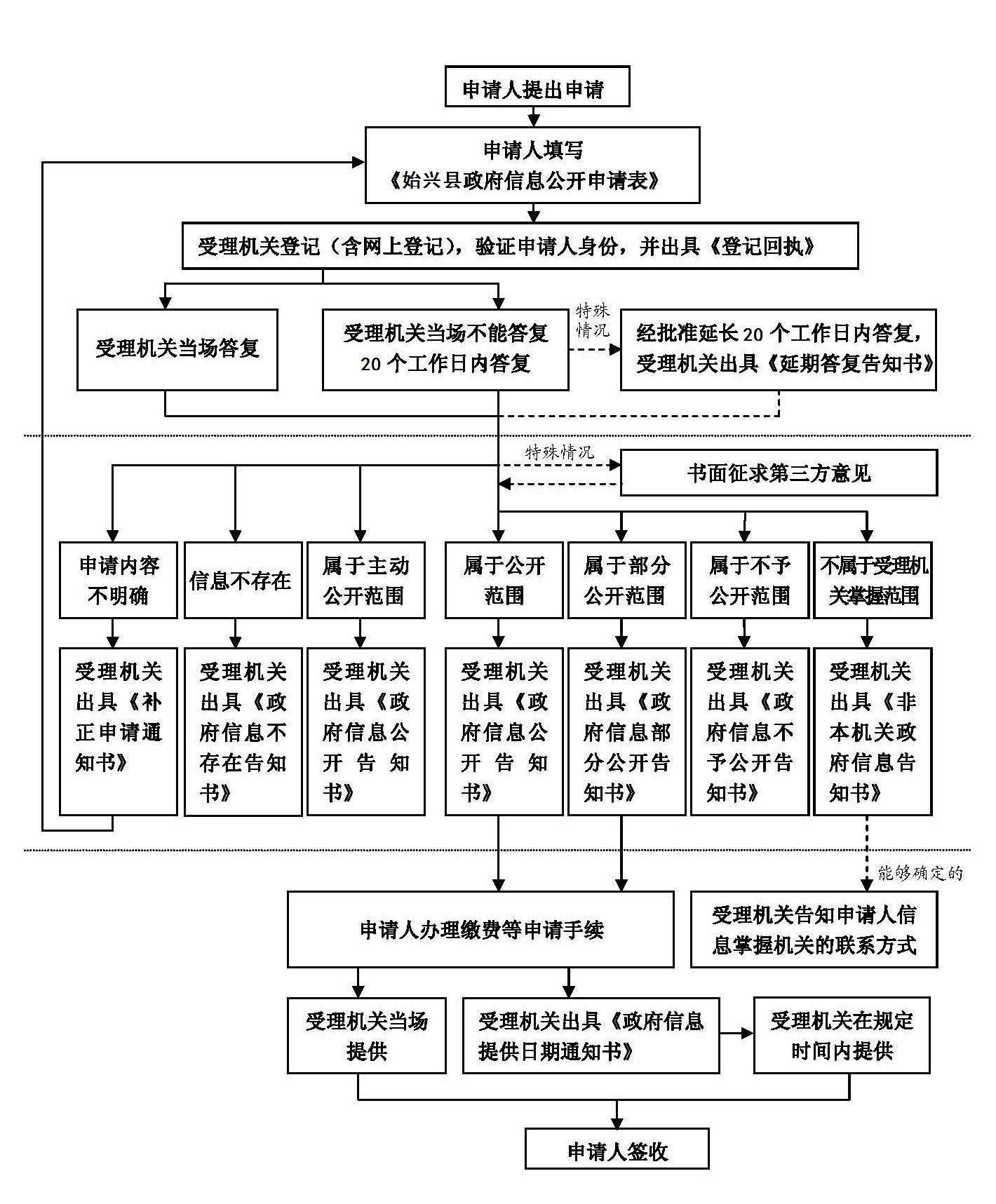 